Российская Федерация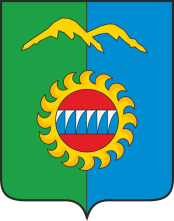 Администрация города ДивногорскаКрасноярского края П О С Т А Н О В Л Е Н И Е 09.09.2022				г. Дивногорск			 		№  156 пОб утверждении Порядка определения объема и условийПредоставления субсидий на иные цели из бюджета городского округа город Дивногорск муниципальным учреждениям городского округа город ДивногорскВ соответствии с пунктом 1 статьи 78.1 Бюджетного кодекса Российской Федерации, Решением Дивногорского городского Совета депутатов от 21.04.2016 № 6-65-ГС "О бюджетном процессе в городе Дивногорске", на основании ст. ст. 43, 52 Устава городского округа город Дивногорск, руководствуясь Решением Дивногорского городского Совета депутатов от 21.04.2016 № 6-65-ГС "О бюджетном процессе в городе Дивногорске", ПОСТАНОВЛЯЮ:1. Утвердить Порядок определения объема и условий предоставления субсидий на иные цели из бюджета городского округа город Дивногорск муниципальным учреждениям городского округа город Дивногорск.2. Признать утратившим силу постановление администрации города от 28.10.2011 № 274п «Об утверждении Порядка определения объема и условия предоставления из бюджета г.Дивногорска муниципальным бюджетным и автономным учреждениям субсидий на цели, не связанные с финансовым обеспечением выполнения муниципального задания на оказание муниципальных услуг (выполнение работ)»3. Постановление подлежит публикации в средствах массовой информации и размещению на официальном сайте администрации города в информационно-коммуникационной сети «Интернет».4. Постановление вступает в силу с момента опубликования в газете «Огни Енисея».5. Контроль за исполнением настоящего постановления оставляю за собой.Глава города						    	   С.И.ЕгоровПриложение к постановлению администрации городаот  09.09.2022 №  156  пПОРЯДОКОПРЕДЕЛЕНИЯ ОБЪЕМА И УСЛОВИЙ ПРЕДОСТАВЛЕНИЯ СУБСИДИЙ НА ИНЫЕ ЦЕЛИ ИЗ БЮДЖЕТА ГОРОДСКОГО ОКРУГА ГОРОД ДИВНОГОРСК МУНИЦИПАЛЬНЫМ УЧРЕЖДЕНИЯМ ГОРОДСКОГО ОКРУГА ГОРОД ДИВНОГОРСК1. ОБЩИЕ ПОЛОЖЕНИЯ1.1. Порядок устанавливает правила определения объема и условия предоставления муниципальным бюджетным и автономным учреждениям городского округа город Дивногорск (далее - учреждения) субсидий на иные цели, не связанные с выполнением муниципального задания (далее - целевые субсидии), из бюджета городского округа город Дивногорск структурным подразделением Администрации города Дивногорска, осуществляющим функции и полномочия учредителя, главного распорядителя в отношении Учреждения, в ведении которого данное учреждение находится (далее - Учредитель).1.2. Целевые субсидии предоставляются учреждениям в целях финансового обеспечения расходов учреждения, носящих непостоянный характер и не включенные в расчет нормативных затрат на оказание муниципальных услуг (выполнение работ) в составе муниципального задания. Целевые субсидии предоставляются на следующие цели:1.2.1. осуществление текущего ремонта помещений учреждения;1.2.2. реализацию мероприятий, проводимых в рамках муниципальных программ, не связанных с выполнением муниципального задания;1.2.3. расходы, осуществляемые в связи с проведением мероприятий по реорганизации и ликвидации учреждений;1.2.4. погашение задолженности по судебным актам, вступившим в законную силу, исполнительным документам;1.2.5. приобретение имущества, за исключением основных средств, приобретаемых ежегодно и непосредственно используемых при оказании муниципальных услуг (выполнении работ);1.2.6. реализацию мероприятий муниципальных программ городского округа город Дивногорск в рамках национальных проектов (программ) в случае, если субсидии предоставляются в целях реализации соответствующего проекта (программы), на финансовое обеспечение которых планируется предоставление целевой субсидии, а также непрограммных направлений деятельности:1.2.7. расходы, осуществляемые за счет средств резервного фонда Администрации города Дивногорска;1.2.8. расходы на финансовое обеспечение мероприятий, связанных с предотвращением влияния ухудшения геополитической и экономической ситуации на развитие отраслей экономики.2. УСЛОВИЯ И ПОРЯДОК ПРЕДОСТАВЛЕНИЯ ЦЕЛЕВЫХ СУБСИДИЙ2.1. Для определения объема целевой субсидии учреждение направляет учредителю пакет документов:а) заявку на получение субсидии в произвольной форме, подписанную руководителем учреждения;б) пояснительную записку, содержащую обоснование необходимости предоставления средств на цели, установленные в соответствии с пунктом 1.2 настоящего Порядка, включая расчет-обоснование заявленного размера целевой субсидии, в том числе предварительную смету на выполнение соответствующих работ (оказание услуг), проведение мероприятий, участие в соревнованиях, олимпиадах, конкурсах, приобретение имущества (за исключением недвижимого имущества), а также предложения поставщиков (подрядчиков, исполнителей), статистические данные и (или) иную информацию;в) перечень объектов, подлежащих ремонту, акт обследования таких объектов и дефектную ведомость, предварительную смету расходов, в случае если целью предоставления субсидии является проведение ремонтных работ;г) программу мероприятий, в случае если целью предоставления субсидии является проведение мероприятий, в том числе конференций, симпозиумов, выставок;д) информацию о планируемом к приобретению имуществе, в случае если целью предоставления субсидии является приобретение имущества;е) информацию о количестве физических лиц (среднегодовом количестве), являющихся получателями выплат, и видах таких выплат, в случае если целью предоставления субсидии является осуществление указанных выплат;ж) справку за подписью руководителя и главного бухгалтера, иного уполномоченного лица по состоянию на 1-е число месяца, предшествующего месяцу, в котором планируется принятие решения о предоставлении целевой субсидии, подтверждающую отсутствие у учреждения неисполненной обязанности по уплате налогов, сборов, страховых взносов, пеней, штрафов, процентов, подлежащих уплате в соответствии с законодательством Российской Федерации о налогах и сборах;з) справку за подписью руководителя и главного бухгалтера, иного уполномоченного лица об отсутствии у учреждения по состоянию на 1-е число месяца, предшествующего месяцу, в котором планируется принятие решения о предоставлении целевой субсидии, просроченной задолженности по возврату в бюджет городского округа город Дивногорск субсидий, бюджетных инвестиций, предоставленных в том числе в соответствии с иными правовыми актами;и) иную информацию, подтверждающую основания для выделения средств, на цели, указанные в пункте 1.2 настоящего Порядка.Документы, указанные в подпунктах "ж", "з" данного пункта, не предоставляются в случаях, указанных в пункте 2.9 настоящего Порядка.2.2. Учредитель рассматривает представленные учреждением документы, указанные в пункте 2.1. настоящего Порядка, и принимает решение об обоснованности предоставления целевой субсидии учреждению в течение 5 рабочих дней со дня получения документов.2.3. Основаниями для отказа учреждению в предоставлении целевой субсидии являются:- несоответствие пакета документов, представленного учреждением, требованиям, определенным пунктом 2.1 настоящего Порядка, или непредставление (представление не в полном объеме) указанных документов;- недостоверность информации, содержащейся в документах, представленных учреждением;- отсутствие необходимого объема бюджетных ассигнований, доведенных в соответствии с решением Дивногорского городского Совета депутатов о бюджете городского округа город Дивногорск на соответствующий финансовый год Учредителю как получателю бюджетных средств на цели, указанные в пункте 1.2 настоящего Порядка.В случае принятия решения об отказе в предоставлении целевой субсидии Учредитель в течение 5 рабочих дней со дня окончания срока, указанного в пункте 2.2 настоящего Порядка, возвращает документы учреждению, письменно уведомляя о причинах возврата. Учреждение вправе повторно направить документы после устранения причин возврата документов.2.4. В случае соответствия представленных учреждением документов требованиям, определенным пунктом 2.1 настоящего Порядка, Учредитель в течение 5 рабочих дней со дня окончания срока, указанного в пункте 2.2 настоящего Порядка, принимает решение о включении учреждения и целевой (ых) субсидии (ий) в перечень, указанный в пункте 2.10 настоящего Порядка.2.5. Размер целевой субсидии определяется на основании документов, представленных учреждением согласно пункту 2.1 настоящего Порядка, в пределах объема бюджетных ассигнований, доведенных Учредителю в соответствии с решением Дивногорского городского Совета депутатов о бюджете городского округа город Дивногорск на соответствующий финансовый год, за исключением случаев, когда размер целевой субсидии определен решением Дивногорского городского Совета депутатов о бюджете городского округа город Дивногорск, решениями Президента Российской Федерации, Правительства Российской Федерации, Правительством Красноярского края, правовыми актами Администрации города Дивногорска.2.6. Предоставление целевой субсидии учреждению осуществляется на основании соглашения о предоставлении учреждению целевых субсидий (далее - соглашение), заключаемого между учреждением и Учредителем, в соответствии с типовой формой, утвержденной приказом руководителя Финансового управления Администрации города Дивногорска (далее - Финансовое управление).Соглашение заключается на один финансовый год и содержит в том числе следующие положения:- цели предоставления целевой субсидии, предусмотренные пунктом 1.2 настоящего Порядка;- значения результатов предоставления целевой субсидии и показателей, необходимых для достижения результатов предоставления целевой субсидии;- размер субсидии;- сроки (график) перечисления субсидии;- сроки представления отчетности;- порядок и сроки возврата сумм субсидии в случае несоблюдения учреждением целей, условий и порядка предоставления субсидий, определенных соглашением;- основания и порядок внесения изменений в соглашение, в том числе в случае уменьшения Учредителю как получателю бюджетных средств ранее доведенных лимитов бюджетных обязательств на предоставление субсидии;- основания для досрочного прекращения соглашения по решению Учредителя в одностороннем порядке (в том числе в связи с реорганизацией или ликвидацией учреждения, нарушением учреждением целей и условий предоставления субсидии, установленных настоящими Порядком и (или) соглашением);- запрет на расторжение соглашения учреждением в одностороннем порядке;- иные положения (при необходимости).Соглашение определяет права, обязанности и ответственность сторон в течение финансового года.Учредитель вправе вносить изменения в объем и периодичность перечисления целевой субсидии путем заключения дополнительных соглашений (а при необходимости - расторгать соглашение в одностороннем порядке), заключенных в соответствии с типовой формой, утвержденной приказом руководителя Финансового управления. Учредитель при необходимости вправе уточнять и дополнять типовую форму соглашения с учетом отраслевых особенностей в соответствующей сфере.Проект соглашения разрабатывается руководителем Учредителя в отношении подведомственных им муниципальных учреждений в течение 10 рабочих дней со дня доведения Финансовым управлением лимитов бюджетных обязательств Учредителю учреждения.2.7. Результатами предоставления целевых субсидий по направлениям, предусмотренным пунктом 1.2 настоящего Порядка, являются:по пункту 1.2.1 - количество помещений учреждения, в отношении которых выполнены работы по текущему ремонту;по пункту 1.2.2 - количество реализованных мероприятий, проведенных в рамках муниципальных программ, не связанных с выполнением муниципального задания;по пункту 1.2.5 - количество приобретенного имущества, за исключением основных средств, приобретенного и непосредственно используемого при оказании муниципальных услуг (выполнении работ.2.8. Показатели, необходимые для достижения результатов предоставления целевой субсидии, устанавливаются соглашением.2.9. На 1-е число месяца, предшествующего месяцу, в котором планируется принятие решения о предоставлении целевой субсидии, у учреждения должна отсутствовать неисполненная обязанность по уплате налогов, сборов, страховых взносов, пеней, штрафов, процентов, подлежащих уплате в соответствии с законодательством Российской Федерации о налогах и сборах, просроченная задолженность по возврату в бюджет городского округа город Дивногорск субсидий, бюджетных инвестиций, представленных в том числе в соответствии с иными правовыми актами, за исключением случаев предоставления целевой субсидии на осуществление выплат физическим лицам, осуществление мероприятий по реорганизации или ликвидации учреждения, предотвращение аварийной (чрезвычайной) ситуации, ликвидацию последствий и осуществление восстановительных работ в случае наступления аварийной (чрезвычайной) ситуации, погашение задолженности по судебным актам, вступившим в законную силу, исполнительным документам, а также иных случаев, установленных правовыми актами Администрации города Дивногорска, издаваемых Главой города Дивногорска.2.10. Предоставление целевых субсидий учреждению осуществляется Учредителем данного учреждения в пределах бюджетных ассигнований, предусмотренных решением Дивногорского городского Совета депутатов о бюджете городского округа город Дивногорск на соответствующий финансовый год.Учредителем утверждается перечень подведомственных учреждений с указанием объема целевых субсидий в соответствующем финансовом году, устанавливающий:а) перечень субсидий, предоставляемых учреждениям в соответствии с целями субсидий, установленными в пункте 1.2 настоящего Порядка;б) результаты предоставления субсидии согласно пункту 2.7 настоящего Порядка.2.11. Перечисление целевой субсидии осуществляется единовременно или в соответствии с графиком, являющимся приложением к соглашению, указанному в пункте 2.6 настоящего Порядка.2.12. В случае выявления в течение финансового года дополнительной потребности в финансировании целевых субсидий учреждение вправе обратиться к Учредителю с предложением об изменении объема предоставляемых целевых субсидий согласно пункту 2.1 настоящего Порядка.2.13. Положения, установленные абзацем четвертым пункта 2.6, подпунктом "б" пункта 2.10 настоящего Порядка, не применяются при предоставлении целевой субсидии на осуществление выплат физическим лицам, проведение мероприятий по реорганизации или ликвидации учреждения, предотвращение аварийной (чрезвычайной) ситуации, ликвидацию последствий и осуществление восстановительных работ в случае наступления аварийной (чрезвычайной) ситуации, погашение задолженности по судебным актам, вступившим в законную силу, исполнительным документам.2.14. Целевые субсидии перечисляются муниципальным бюджетным учреждениям, муниципальным автономным учреждениям на отдельные лицевые счета учреждений, открытые в Финансовом управлении.Открытие и ведение отдельных лицевых счетов для учета операций со средствами целевых субсидий осуществляется в порядке, установленном приказом руководителя Финансового управления.Санкционирование операций по целевым субсидиям осуществляется в соответствии с Порядком санкционирования расходов муниципальных бюджетных и автономных учреждений городского округа город Дивногорск, источником финансового обеспечения которых являются субсидии, полученные в соответствии с абзацем вторым пункта 1 статьи 78.1 Бюджетного кодекса Российской Федерации и статьей 78.2 Бюджетного кодекса Российской Федерации, утвержденным приказом руководителя Финансового управления.2.15. Учредитель вправе в одностороннем порядке изменять размер предоставляемых целевых субсидий в случае:- увеличения или уменьшения объема ассигнований, предусмотренных в бюджете городского округа город Дивногорск;- выявления дополнительной потребности учреждения в финансировании расходов на цели, указанные в пункте 1.2 настоящего Порядка, при наличии соответствующих ассигнований в бюджете городского округа город Дивногорск;- выявления необходимости перераспределения объемов целевых субсидий между учреждениями в пределах бюджетных ассигнований, предусмотренных в бюджете городского округа город Дивногорск.3. ТРЕБОВАНИЕ К ОТЧЕТНОСТИ3.1. Учреждение ежегодно в течение 15 рабочих дней по окончании отчетного финансового года предоставляет Учредителю отчет о расходах, источником финансового обеспечения которых является целевая субсидия по форме согласно приложению 1 к Порядку и отчет о достижении значений результатов предоставления Субсидии по форме согласно приложению 2 к Порядку.Учредитель вправе устанавливать в соглашении дополнительные формы отчетности и сроки их предоставления.3.2. Учреждение несет ответственность за достоверность представленной в отчетах информации.4. ПОРЯДОК ОСУЩЕСТВЛЕНИЯ КОНТРОЛЯ ЗА СОБЛЮДЕНИЕМ ЦЕЛЕЙ, УСЛОВИЙ И ПОРЯДКА ПРЕДОСТАВЛЕНИЯ ЦЕЛЕВЫХ СУБСИДИЙ И ОТВЕТСТВЕННОСТЬ ЗА ИХ НЕСОБЛЮДЕНИЕ4.1. Контроль за соблюдением учреждением целей и условий предоставления целевых субсидий осуществляет Учредитель и органы муниципального финансового контроля городского округа город Дивногорск (Финансовое управление Администрации города Дивногорска, Контрольно-счетный орган города Дивногорска) в пределах своих полномочий.4.2. Учреждение несет ответственность за нецелевое использование средств целевых субсидий, на цели, не соответствующие целям, определенным соглашением и пунктом 1.2 настоящего Порядка, а также за нарушение условий предоставления целевых субсидий, установленных соглашением, в соответствии с действующим законодательством Российской Федерации и соглашением.4.3. В случае установления Учредителем и (или) органами муниципального финансового контроля городского округа город Дивногорск фактов недостижения результатов предоставления целевых субсидий, показателей, необходимых для достижения результатов предоставления целевых субсидий, возврату подлежат средства в объеме неиспользованного объема целевых субсидий на дату расторжения соглашения или на 1 января года, следующего за годом предоставления субсидии (по окончании срока действия соглашения).В случае установления Учредителем и (или) органами муниципального финансового контроля городского округа город Дивногорск фактов несоблюдения учреждением условий предоставления целевых субсидий, целевые субсидии подлежат возврату в бюджет городского округа город Дивногорск в полном размере, а в случае нецелевого использования целевых субсидий - в размере ее нецелевого использования.4.4. При выявлении случаев, предусмотренных пунктом 4.3 настоящего Порядка, Учредитель принимает решение о расторжении соглашения в одностороннем порядке (учреждение уведомляется об одностороннем отказе от исполнения соглашения не менее чем за 10 дней до его расторжения), а соответствующие средства подлежат возврату в бюджет городского округа город Дивногорск:на основании требования Учредителя - в течение 30 календарных дней со дня получения учреждением соответствующего требования (направленного в течение 10 рабочих дней после установления факта указанных нарушений. В случае невыполнения в установленный срок требования о возврате Учредитель обеспечивает взыскание целевых субсидий в судебном порядке в соответствии с законодательством Российской Федерации);на основании представления и (или) предписания органов муниципального финансового контроля городского округа город Дивногорск - в сроки, установленные в соответствии с бюджетным законодательством Российской Федерации.4.5. Основанием для освобождения учреждения от применения мер ответственности, предусмотренных пунктом 4.3 настоящего Порядка, является документально подтвержденное наступление обстоятельств непреодолимой силы, препятствующих исполнению учреждением соответствующих обязательств.4.6. Остатки средств целевых субсидий могут использоваться учреждением в очередном финансовом году при наличии потребности в направлении их на те же цели, установленные пунктом 1.2 настоящего Порядка и соглашением, в соответствии с решением Учредителя в форме распоряжения, принятым в срок до 1 апреля очередного финансового года. Для принятия Учредителем решения о наличии потребности в остатках целевой субсидии учреждение в срок до 1 февраля направляет Учредителю информацию о неисполненных обязательствах, источником финансового обеспечения которых являются неиспользованные на 1 января очередного финансового года остатки целевых субсидий и (или) средства от возврата ранее произведенных учреждениями выплат, а также документы (копий документов), подтверждающие наличие и объем указанных обязательств учреждения (за исключением обязательств по выплатам физическим лицам).Не использованные учреждением остатки средств целевых субсидий на начало текущего финансового года и (или) средства от возврата ранее произведенных учреждениями выплат при отсутствии решения Учредителя о наличии потребности в направлении этих средств на достижение тех же целей, подлежат перечислению учреждением в бюджет городского округа город Дивногорск в срок до 15 апреля года, следующего за годом предоставления субсидии.Порядок взыскания неиспользованных остатков средств целевых субсидий при отсутствии потребности в направлении их на те же цели устанавливается приказом руководителя Финансового управления.Приложение 1к Порядкуопределения объемаи условий предоставлениясубсидий на иные целииз бюджета муниципальногообразования город Дивногорскмуниципальным учрежденияммуниципального образованиягород Дивногорск                                   ОТЧЕТо расходах, источником финансового обеспечения               которых является целевая субсидия за 20__ годНаименование муниципального учреждения Единица измерения: рублейРуководитель(уполномоченное лицо) ___________________ __________ ______________________                          (должность)     (подпись)  (расшифровка подписи)Главный бухгалтер(уполномоченное лицо ___________________ __________ _______________________                          (должность)     (подпись)  (расшифровка подписи)Исполнитель _________________ __________ __________________________________               (должность,     (подпись) (расшифровка подписи) N телефона)М.П."__" ___________ 20__ г.Приложение 2к Порядкуопределения объемаи условий предоставлениясубсидий на иные целииз бюджета муниципальногообразования город Дивногорскмуниципальным учрежденияммуниципального образованиягород Дивногорск                                   ОТЧЕТ         о достижении значений результатов предоставления целевой                           субсидии за 20__ годНаименование муниципального учреждения _______________________________________________________________________________________________________________Руководитель(уполномоченное лицо) ___________________ __________ ______________________                          (должность)     (подпись)  (расшифровка подписи)Главный бухгалтер(уполномоченное лицо) ___________________ __________ ______________________                          (должность)     (подпись)  (расшифровка подписи)Исполнитель _________________ __________ __________________________________               (должность,    (подпись)  (расшифровка подписи) N телефона)<1> Указывается в соответствии с Порядком. При необходимости также указывается фактический адрес объекта, в котором планируется проведение ремонта, установка (приобретение) оборудования, осуществление иных мероприятий (проведение работ), иная актуальная информация.N п/пНаименование субсидииКод бюджетной классификацииОстатки неиспользованной целевой субсидии (на начало отчетного периода)Разрешенный к использованию остаток субсидии прошлых лет на начало 20__ г.Плановые значения поступления субсидииФактически получено в текущем финансовом годуФактически исполнено в текущем финансовом годуОстатки неиспользованной целевой субсидии (на конец отчетного периода)Причины неиспользования средств12345678910п/пНаправление расходов <1>Результат предоставления субсидииНаименование единицы измерения по ОКЕИПлановое значение результатаРазмер субсидии, предусмотренный соглашениемФактически достигнутые значения на отчетную датуОтклонение от планового значенияПричина отклоненияОбъем обязательств, принятых в целях достижения результатов предоставления СубсидииНеиспользованный объем финансового обеспечения1234567891011 = 6 - 10Всего: